PERAN ASEAN DALAM ATF UNTUK MENINGKATKAN PARIWISATA DI INDONESIA SKRIPSIDiajukan untuk Memenuhi Salah Satu SyaratDalam Menempuh Ujian Sarjana Program Strata SatuJurusan Hubungan InternasionalOleh:Ibnu Hilmy GhalibNRP 12203006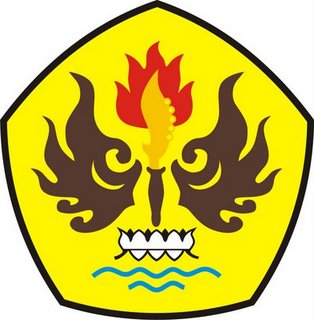 FAKULTAS ILMU SOSIAL DAN ILMU POLITIKUNIVERSITAS PASUNDANBANDUNG2016